Alpha Chi Sigma FraternityRecord of the 53rd Biennial ConclaveSupreme CouncilMark N. Evaniak, B ’80 – Grand Master AlchemistJonathan E. Wenzel,  ’96 – Grand Professional AlchemistHelen M. M. Webster, AP ’94 – Grand Collegiate AlchemistKip Nalley,  ‘90 – Grand Master of CeremoniesOffice of Grand Recorder – Patrick J. Johanns A ‘816296 Rucker Road Suite BIndianapolis IN 46220The Grand Chapter of Alpha Chi Sigma assembled in conclave at the 53rd Biennial Conclave of the Fraternity in the North Avenue Gym at the Georgia Institute of Technology in Atlanta, GA for the 5 Grand Chapter session held:July 26, 2016	Session 1	8:02 AM	97 voting members presentJuly 26, 2016	Session 2	1:06 PM	97 voting members presentJuly 27, 2016	Session 3	8:06 AM	97 voting members presentJuly 28, 2016	Session 4	8:03 AM	98 voting members presentJuly 29, 2016	Session 5	8:03 AM	98 voting members presentGrand Master Alchemist Evaniak presided.  Each Grand Chapter Session was opened and closed using the Official Ritual and roll was taken.  The actions of the Grand Chapter are recorded in order of motion number rather than in temporal sequence of the actions.  Ninety-nine delegates were registered for Conclave.  Motions to amend the Constitution required a 3/4 affirmative vote of the members registered for Conclave, which was 75.   Motions to amend the Bylaws required an affirmative vote by a 2/3 majority of the members present at a given Conclave session.  Resolutions required a simple majority to pass.Motion 1Made by: Mark Evaniak, GMA		Seconded: Jon Wenzel, GPAResolved, That the Grand Chapter adopt the Standing Rules for the 53rd Biennial Conclave as distributed.First Reading: 7/26/2016	Consideration: 7/26/2016Action: Voice - Passed UnanimouslyMotion 2Made by: Helen Webster, GCA		Seconded: Kip Nalley, GMCResolved, That the right to vote with full delegate privileges be granted to the representatives of the Colonies present.First Reading: 7/26/2016	Consideration: 7/26/2016Action: Voice - Passed UnanimouslyMotion 3Made by: Jon Wenzel, GPA		Seconded: Helen Webster, GCAResolved, That children three years old and younger be allowed into Grand Chapter Sessions during the 53rd  Biennial Conclave if they are accompanied by a member parent.First Reading: 7/26/2016	Consideration: 7/26/2016Action: Voice - Passed UnanimouslyMotion 4Made by: Kip Nalley, GMC		Seconded: Mark Evaniak, GMAResolved, That the Grand Chapter concur with Supreme Council Proposition 4584 retaining the Pledge Fee at $40 and the Lifetime Membership Fee at $145 for the 54th Biennium.First Reading: 7/26/2016	Consideration: 7/26/2016Action: Voice - Passed UnanimouslyMotion 5Made by: Oliver Penrose, GPDC		Seconded: Helen Webster, GCAConstitution Article: 1 Section: B Page: 7 Line: 33Replace Article I, Section B, Point 2 with the following:Qualifications for Membershipa. A candidate for Collegiate membership shall be a student whose intended course of study shall require the successful completion of 4 individual college-level chemistry courses. A chemistry course shall be defined as any course where chemistry is one of the central themes of the class.  This determination shall be made by the Chapter Advisor and shall apply to any qualification or initiation requirements.b. A candidate for Professional membership shall either have at least a bachelor’s degree in chemistry or be a properly qualified chemist. References to chemistry and chemists in connection with membership qualifications shall be interpreted as including chemists, chemical engineers, and members of allied professions in which chemistry predominates.c. A candidate for membership shall be professionally acceptable to the Grand Chapter.First Reading: 7/26/2016	Consideration: 7/27/2016Action: Voice - FailedMotion 6Made by: Oliver Penrose, GPDC		Seconded: Sean Pawlowski, SDCBylaws Article: 1 Section: A Page: 18 Line: 33Replace Bylaw 1, Article A, Point 9 with the following:No person shall be initiated into the fraternity until having complied with the followinga. Be currently enrolled in, or have successfully completed, the second introductory course of the student’s intended course of study.b. Have successfully received credit for at least one college-level chemistry course.     c. Be without condition in any current college work.First Reading: 7/26/2016	Consideration: 7/27/2016Action: Voice – Passed as AmendedMotion 7Made by: Sean Pawlowski, SDC		Seconded: Oliver Penrose, GPDCBylaws Article: 1 Section: A Page: 17 Line: 13Replace Bylaw 1, Article A, Point 2, subpoint a with the following:a. A chapter shall give all of its active members prior notice of meetings at which it will receive or vote on nominations for membership.  In the meeting, any active chapter member may nominate for membership any qualified person.  The nomination may be made orally or in writing.  The nomination must be supported by at least one other active member of the chapter.Insert the following as a new subpoint labeled Bylaw 1, Article A, Point 2, subpoint d and renumber the following subpoints thereind. The Chapter Advisor must ensure that the approved candidates meet professional qualifications before a candidate may be extended an invitation of membership.First Reading: 7/28/2016	Consideration: 7/29/2016Action: Voice - Passed UnanimouslyMotion 8Made by: Dmitri Svetlov, Los Angeles Pro		Seconded: Courtney McCourt, AlphaThe Supreme Council is directed to investigate the possibility of establishing a preferred-bank relationship for the benefit of the subordinate chapters. The findings and recommendations of this investigation shall be communicated to the Grand Chapter before August 1, 2017.First Reading: 7/27/2016	Consideration: 7/27/2016Action: Voice - FailedMotion 9Made by: Merryn Cole, BGDC		Seconded: Melissa Ward, NDCBylaws Article: 1 Section: C Page: 20 Line: 24Change Bylaws 1, Section C, 3a to read "A Collegiate member may submit written, signed charges against a member to the Master Alchemist, who shall inform the District Counselor, and to the Chapter Advisor. After the District Counselor and Chapter Advisor acknowledge the charges have been filed, the Master Alchemist shall read the charges at the next regular meeting of the chapter.”First Reading: 7/26/2016	Consideration: 7/29/2016Action: Tabled - IndefinitelyMotion 10Made by: Don Drinkwater, Indianapolis Pro		Seconded: Katie Dumbell, KC ProBylaws Article: 3 Section: A.1.c Page: 24 Line: 47Replace "Collegiate" with "Subordinate"First Reading: 7/26/2016	Consideration: 7/27/2016Action: Voice - PassedMotion 11Made by: Don Drinkwater, Indy Pro		Seconded: Katie Dumbell, KC ProConstitution Article: 5 Section: F Page: 14 Line: 33Replace "should" with "shall"First Reading: 7/26/2016	Consideration: 7/27/2016Action: Division - PassedMotion 12Made by: Merryn Cole, BGDC		Seconded: Sarah Ferrier, GHBylaws Article: 3 Section: C Page: 26 Line: 15To Bylaw III,C,1 add at the end of 2nd sentence ", unless otherwise authorized by a two-thirds vote of the Grand Chapter."First Reading: 7/26/2016	Consideration: 7/28/2016Action: Voice - Passed UnanimouslyMotion 13Made by: Mark Evaniak, GMA		Seconded: Jon Wenzel, GPAResolved to set the number of Professional Representatives to eight for the 54th BienniumFirst Reading: 7/26/2016	Consideration: 7/26/2016Action: Voice - Passed UnanimouslyMotion 14Made by: Collin Bornhoft, Beta		Seconded: Kelsey Fryer, TauLet it be resolved that the Grand Chapter extends its sincerest gratitude to the generous host chapter, Alpha Omega, for their outstanding accomplishment in hosting the 53rd Biennial Conclave of Alpha Chi Sigma.First Reading: 7/26/2016	Consideration: 7/26/2016Action: Voice - Passed UnanimouslyMotion 15Made by: Paul Miller, Gamma Delta		Seconded: Cynthia De La Cruz, Beta GammaBe it resolved that The Grand Chapter gives its most appreciative thanks  to our sponsor GEICO, without whose generous charity we, The Grand Chapter, would have had no reprieve or refreshment from our honorable duties as delegates at the 53rd Biennial Conclave.First Reading: 7/26/2016	Consideration: 7/26/2016Action: Voice - Passed UnanimouslyMotion 16Made by: Stacey Nicodemus, Gamma Tau		Seconded: Arianne Serrano, Gamma BetaLet it be it resolved that the Grand Chapter would like to give a special thanks to the faculty and staff of The Georgia Institute of Technology. We appreciate such a welcoming environment and all the hard work you’ve done to help make this a successful conclave for us.First Reading: 7/26/2016	Consideration: 7/26/2016Action: Voice - Passed UnamiouslyMotion 17Made by: Mike Raffay, PR		Seconded: Mike Plews, Chicago ProLet it be resolved that the Grand Chapter acknowledge and thank Mayor Kasim Reed and the City of Atlanta for its hospitality and providing a beautiful background for a successful conclave.First Reading: 7/26/2016	Consideration: 7/26/2016Action: Voice - Passed UnanimouslyMotion 18Made by: Oliver Penrose, GPDC		Seconded: Sarah Pickett, CDCBylaws Article: 5 Section: A.4.e Page: 30 Line: 42Replace Bylaw V, Section A, Point 4, subpoint e with the following:The Master Alchemist may appoint a temporary officer to fill a vacancy until a replacement officer has been elected.  This temporary appointment shall not extend beyond the second chapter meeting after the vacancy occurs.First Reading: 7/28/2016	Consideration: 7/29/2016Action: Voice - Passed UnanimouslyMotion 19Made by: Derek Marin, SWDC		Seconded: Mitchell Porter, Alpha RhoBe it resolved that the Grand Chapter express its thanks to Koch Industries for sponsoring the Conclave Meet and Greet at Tech Rec. at the 53rd Biennial Conclave.First Reading: 7/28/2016	Consideration: 7/28/2016Action: Voice - Passed UnanimouslyMotion 20Made by: Mitchell Porter, Alpha Rho		Seconded: Derek Marin, SWDCBe it resolved, that the Grand Chapter offers its thanks to the Conference Services of Georgia Institute of Technology for the continuous support in day-to-day operations of the 53rd Biennial Conclave. Furthermore we would like to extend a specific thank you to Jennifer Beattie for her help in organizing this event.First Reading: 7/28/2016	Consideration: 7/28/2016Action: Voice - Passed UnanimouslyMotion 21Made by: Hannah Bowman, PR		Seconded: Laura Walkup, PRRequests that the Supreme Council consider appointing an Alumni Relations Committee for the 54th biennium. This committee shall research, compile, and recommend best practices for developing and maintaining relationships with alumni members that collegiate chapters can draw upon as reference. The committee will report their findings and recommendations to the Supreme Council prior to the 54th Biennial Conclave.First Reading: 7/28/2016	Consideration: 7/28/2016Action: Voice - Passed UnanimouslyMotion 22Made by: Dmitri Svetlov, Los Angeles Pro		Seconded: Courtney McCourt, Alpha﻿﻿The Supreme Council will be tasked with the investigation of the formation of a committee charged  assessing the fraternal experience of members in the Professional Branch and presenting actionable recommendations for improving this experience.The assessment may, at their discretion, 1) canvass the members of the Branch, 2) examine the Fraternity's unique strengths and weaknesses in professional and personal networking, 3) investigate analogous aspects of member experiences and programs in peer fraternal and professional organizations, 4) study potential programmatic improvements at the local, District, and National levels; and 5) analyze potential operational and funding models for realizing these improvements.The recommendations shall be presented to the Supreme Council prior to the 54th Biennial Conclave.First Reading: 7/28/2016	Consideration: 7/28/2016Action: Voice - Failed as AmendedMotion 23 died in committee.Motion 24 died in committee.Motion 25Made by: Mitchell Porter, Alpha Rho		Seconded: Derek Marin, SWDCThe Grand Chapter congratulates Dr. Philip Costanzo, Gamma Zeta 2008, as the recipient of the 2016 Ronald T. Pflaum Outstanding Chapter Advisor Award.First Reading: 7/28/2016	Consideration: 7/28/2016Action: Voice - Passed UnanimouslyMotion 26 died in committee.Motion 27Made by: Mike Plews, Chicago Pro		Seconded: Mike Raffay, PRLet it be resolved that the Grand Chapter extend its thanks to the Alpha Chi Sigma Educational Foundation for sponsoring the forum “Title IX and Alpha Chi Sigma”.First Reading: 7/28/2016	Consideration: 7/28/2016Action: Voice - Passed UnanimouslyMotion 28Made by: Mike Plews, Chicago Pro		Seconded: Mike Raffay, PRLet it be resolved that the Grand Chapter offer its thanks to the following Brothers for supporting the Honor Initiation as stage hands at the 53rd Biennial Conclave: Steve Kim, Sarah Edwards, Nathan Corbin, and Alexis Jacob.First Reading: 7/28/2016	Consideration: 7/28/2016Action: Voice - Passed UnanimouslyMotion 29Made by: Mike Raffay, PR		Seconded: Mike Plews, Chicago ProLet it be it resolved that the Grand Chapter extend greetings to Maurice Bursey, Lynn Swanson, Victor Palla, and Michael Zachmeier, members of the Order of Altotus, who were unable to attend the 53rd Biennial Conclave.First Reading: 7/28/2016	Consideration: 7/28/2016Action: Voice - Passed UnanimouslyMotion 30Made by: Stacey Nicodemus, Gamma Tau		Seconded: Arianne Serrano, Gamma BetaBe it resolved that the Grand Chapter would like to extend its congratulations to the Alpha Chi Sigma Scholars 2015 Eric Alexy, Gamma Xi 2011, and 2016 Andrew Dixon, Beta Tau 2012First Reading: 7/28/2016	Consideration: 7/28/2016Action: Voice - Passed UnanimouslyMotion 31Made by: Stacey Nicodemus, Gamma Tau		Seconded: Arianne Serrano, Gamma BetaBe it resolved that the members of the Grand Chapter extend their gratitude andappreciation to the National Office and Staff for their help and support leading to and duringthe 53rd Biennial Conclave.First Reading: 7/28/2016	Consideration: 7/28/2016Action: Voice - Passed UnanimouslyMotion 32Made by: Collin Bornhoft, Beta		Seconded: Kelsey Fryer, TauLet it be resolved that the Grand Chapter extends congratulations to our Conclave initiate, Dr. Michael Evans.First Reading: 7/28/2016	Consideration: 7/28/2016Action: Voice - Passed UnanimouslyMotion 33Made by: Kelsey Fryer, Tau		Seconded: Collin Bornhoft, BetaBe it resolved that the Grand Chapter extends its appreciation to the following members for performing the Professional Induction Ceremony at the 53rd Biennial Conclave: Jason Ellis, Tim Deschaines, John Becker, Kate Cavanaugh, Hannah Bowman, Stephanie Bates, Mike Raffay, Charles Mcanany, Chuck Carroll, Arielle Martin, Alex Goetsch, Don Cole, Sandy Lukaszewski-Rose, Laura Walkup, and Derek Marin.First Reading: 7/28/2016	Consideration: 7/28/2016Action: Voice - Passed UnanimouslyMotion 34Made by: Collin Bornhoft, Beta		Seconded: Kelsey Fryer, TauLet it be resolved that the Grand Chapter extends its genuine thanks to all of the Brothers who presented posters at the Science and Engineering Poster Session for their promotion of the Second Object.First Reading: 7/29/2016	Consideration: 7/29/2016Action: Voice - Passed UnanimouslyMotion 35Made by: Stacey Nicodemus, Gamma Tau		Seconded: Arianne Serrano, Gamma BetaBe it Resolved that the Grand Chapter offers its gratitude to Suzette Walden Cole for an inspiring/informative expert keynote speech and presentation on Title IX.First Reading: 7/29/2016	Consideration: 7/29/2016Action: Voice - Passed UnanimouslyMotion 36Made by: Derek Marin, SWDC		Seconded: Mitchell Porter, Alpha RhoBe it resolved that the Grand Chapter offer its thanks and congratulations to the following Brothers for outstanding performances as cast members for the Honor initiation at the 53rd Biennial Conclave: Chuck Winslow, Chris Sato, Allison Maloney, Matthew Cline, Caleb Jarriel, Alex Dressel, Priyanka Talwar, Laura Breithaupt, Maya Barroso, Nicolas Villa-Roel, and Shefali Jain.First Reading: 7/28/2016	Consideration: 7/28/2016Action: Voice - Passed UnanimouslyMotion 37Made by: Mitchell Porter, Alpha Rho		Seconded: Derek Marin, SWDCBe it resolved, that the Grand Chapter expresses its thanks to Corning Incorporated for providing the glassware for the centerpieces for the Kuebler Banquet.First Reading: 7/29/2016	Consideration: 7/29/2016Action: Voice - Passed UnanimouslyMotion 38Made by: Cynthia De La Cruz, Beta Gamma		Seconded: Paul Miller, Gamma DeltaBe it resolved that the Grand Chapter extends its sincerest gratitude and congratulations to the 2016 Kuebler Award recipient: Dr. Gary D. Anderson, Alpha Eta 1962, Order of Altotus.First Reading: 7/28/2016	Consideration: 7/28/2016Action: Voice - Passed UnanimouslyMotion 39Made by: Paul Miller, Gamma Delta		Seconded: Cynthia De La Cruz, Beta GammaLet it be resolved, that the Grand Chapter would take a moment of silence for self-reflection and rememberance of our beloved brothers who joined the Eternal Chapter since the 52nd Biennial Conclave, and give thanks to their efforts for all they  have done for Alpha Chi Sigma throughout their mortal lives.First Reading: 7/28/2016	Consideration: 7/28/2016Action: Voice - Passed UnanimouslyMotion 40Made by: Paul Miller, Gamma Delta		Seconded: Cynthia De La Cruz, Beta GammaLet it be resolved, that the Grand Chapter congratulates John D. Roberts, Beta Gamma '39 and the late Frank A. Cotton, Beta Eta '78 for their induction into the Alpha Chi Sigma Hall of Fame.First Reading: 7/28/2016	Consideration: 7/28/2016Action: Voice - Passed UnanimouslyMotion 41Made by: Collin Bornhoft, Beta		Seconded: Kelsey Fryer, TauLet it be resolved that the Grand Chapter extends congratulations to our Honor Initiate, Dr. Elsa Reichmanis.First Reading: 7/28/2016	Consideration: 7/28/2016Action: Voice - Passed UnanimouslyMotion 42Made by: Derek Marin, SWDC		Seconded: Cynthia De La Cruz, BGBe it resolved that the Grand Chapter present a certificate of recognization to the staff of the dining hall  for their continuous sunny disposition and gracious hospitality.First Reading: 7/29/2016	Consideration: 7/29/2016Action: Voice - Passed UnanimouslyMotion 43Made by: Mike Raffay, PR		Seconded: Derek Martin, SWDCLet the Grand Chapter express its profound gratitude to Jon Wenzel, Tim Deschanes, Don Cole, Helen Webster, Kip Nally, Claudia Brodkin, Sean Pawlowski, and Jason Ellis for their willingness to run for our Supreme Council.Their dedication to Alpha Chi Sigma serves as a model for all Brothers.First Reading: 7/29/2016	Consideration: 7/30/2016Action: Voice - Passed UnanimouslyMotion 44Made by: Hannah Bowman, PR		Seconded: Laura Walkup, PRBe it resolved that the Grand Chapter extend its thanks to Georgia Tech Hotel and Conference Center catering staff for a delicious and efficient Kuebler Banquet.First Reading: 7/29/2016	Consideration: 7/29/2016Action: Voice - Passed UnanimouslyMotion 45Made by: Laura Walkup, PR		Seconded: Hannah Bowman, PRBe it resolved that the Grand Chapter extend its thanks to Charles McAnany for his services as official Conclave Photographer.First Reading: 7/29/2016	Consideration: 7/29/2016Action: Voice - Passed UnanimouslyMotion 46Made by: Jennifer Shapiro, DVPC		Seconded: Claudia Brodkin, ECDCThe Supreme Council shall invest in obtaining Adobe Acrobat Forms maker or an equivalent and have the GR or NO staff take the appropriate training to create resolution forms in a better format than excel files.  This shall be finished and be available by the beginning of the school year 2017-2018.First Reading: 7/29/2016	Consideration: 7/30/2016Action: Sent to - Financial Advisory Committee (Died in Committee)Motion 47Be it resolved that the Grand Chapter extends its heartfelt and brotherly thanks to GMA Mark Evaniak for his continuing service over the years to the Fraternity, and as a member of the Supreme Council. May you always be ready with your advice and wisdom whether it is solicited or not.First Reading: 7/29/2016	Consideration: 7/29/2016Action: Voice - Passed UnanimouslyElection of Grand Chapter Officers
The Nominations Committee put forth the following candidates for office: Jonathan Wenzel for GMA, Don Cole, Tim Deschaines, and Helen Webster for GPA, Jason Ellis and Sean Pawlowski for GMC, and Claudia Brodkin and Kip Nalley for GCA.   No nominations were made from the floor.  The order of elections after the GMA was determined by the number of people running for each with a coin flip determining that the office of GMC going before GCA.  The order of elections was GMA, GPA, GMC, and GCA.Jonathan Wenzel was elected by acclamation to the position of GMA.In the election for GPA, Helen Webster was declared the winner.  98 ballots were cast and the following votes were recorded:Don Cole:			14Tim Deschaines:		19Helen Webster:		65In the election for GMC, Jason Ellis was declared the winner.  98 ballots were cast and the following votes were recorded. Jason Ellis:			51Sean Pawlowski:		47In the election for GCA, Kip Nalley was declared the winner.  98 ballots were cast and the following votes were recorded. Claudia Brodkin:		35Kip Nalley:			6354th Biennium Supreme Council(in order of Seniority)Jonathan E. Wenzel,  ’96 – Grand Master AlchemistHelen M. M. Webster, AP ’94 – Grand Professional AlchemistKip Nalley, A ’90 – Grand Collegiate AlchemistJason Ellis,  ’97 – Grand Master of CeremoniesRespectfully Submitted,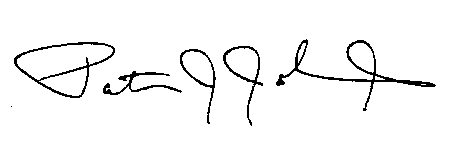 Patrick J. Johanns, Aθ ’81Grand Recorder